Licking Summer CampEst. 1993Boys Basketball Branson MOJune 5-7, 2019Bracket ResultsForsyth 67	Muldrow, OK 61Muldrow, OK JV 	Forsyth JV 42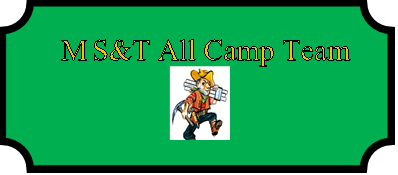 Joe Deroo (MVP)	Forsyth	SRCollie Robertson	Bismarck, AR	SRTrevor Turner 	Forsyth	SRDrew Clay	Alton	SRZane Gale	Spokane	SRParker York	Bragg, OK	SRColton McMullin	Fountain Lake, AR	SRConner Wright	Muldrow, OK	SOPH